Технологическая карта урока 9 классПроверка дз, самостоятельная – 10 минутНаписать программу для решения задачи1 вариант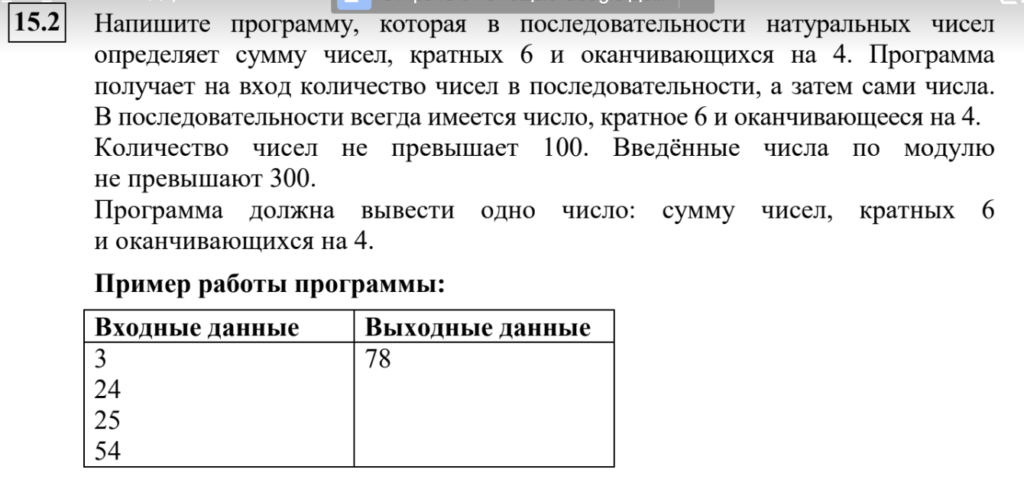 2 вариант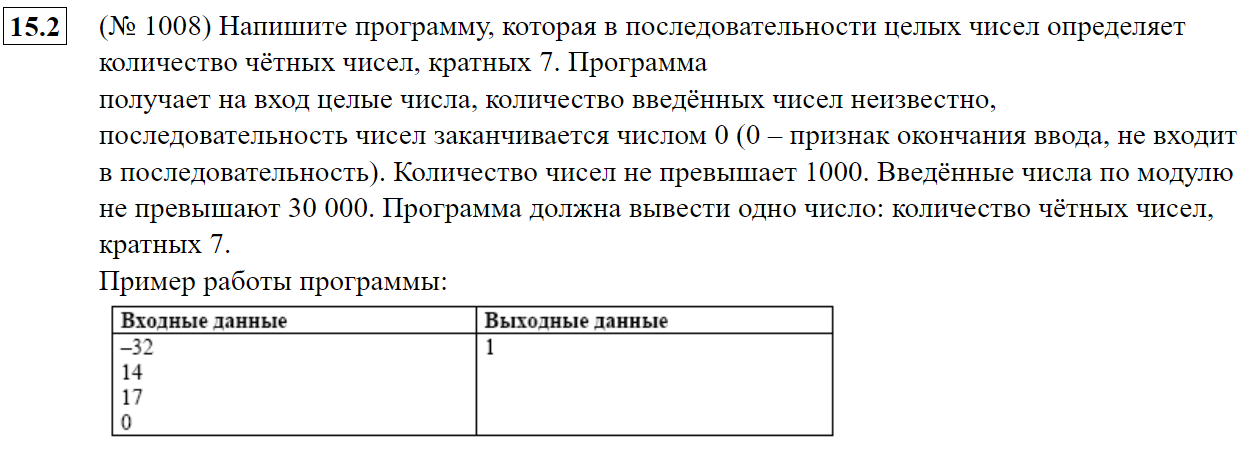 Для Бестаева и Алпаидзе: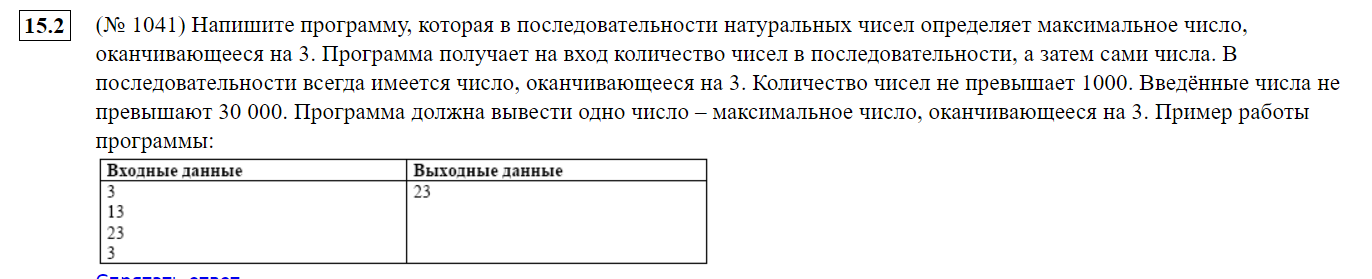 Тема _____________________________________________________________Как поступить  в ситуации, когда в разных частях программы необходимо выполнять одни и те же действия несколько раз? В таком случае повторяемые операторы оформляются в виде функции или процедуры, к которой можно обращаться и вызывать ее выполнение из разных частей программы.В python существует два вида реализации подпрограмм: функции в роли процедуры и функции в классическом понимании.Функция в роли процедуры призвана не возвратить значение в основную программу, а вывести его, либо выполнить какие-либо действия с глобальными переменными, при этом не возвращая полученные значения основной программе (не используя ключевое слово return).Ключевые слова:Процедура –Функция –Def –Return – Ссылка на презентацию к урокуСлайды 105-115Для Алпаидзе и Бестаева (по желанию):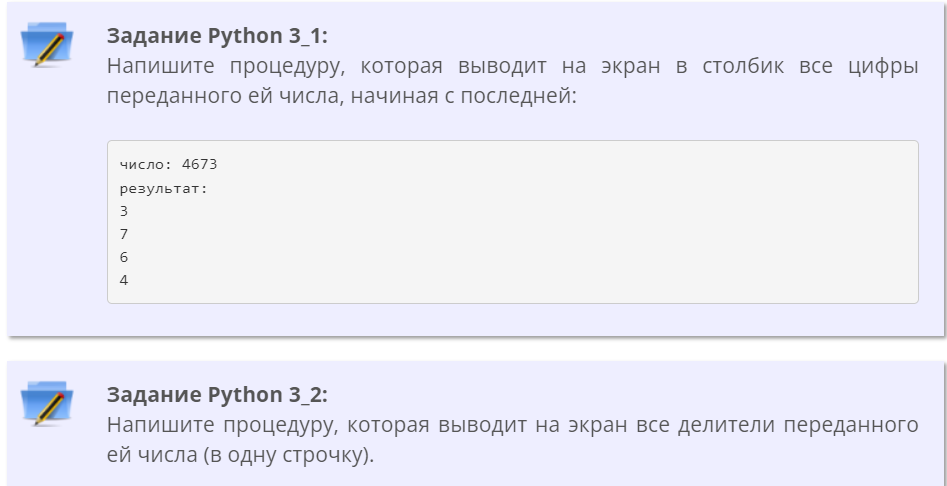 Решение задач на слайдах 113-115Оценить свою работу:5 балла – решено 4 задачи4 балла – решено 3 задачи3 балла – решено 2 задачи2 балла – одна или ни одной Домашнее задание: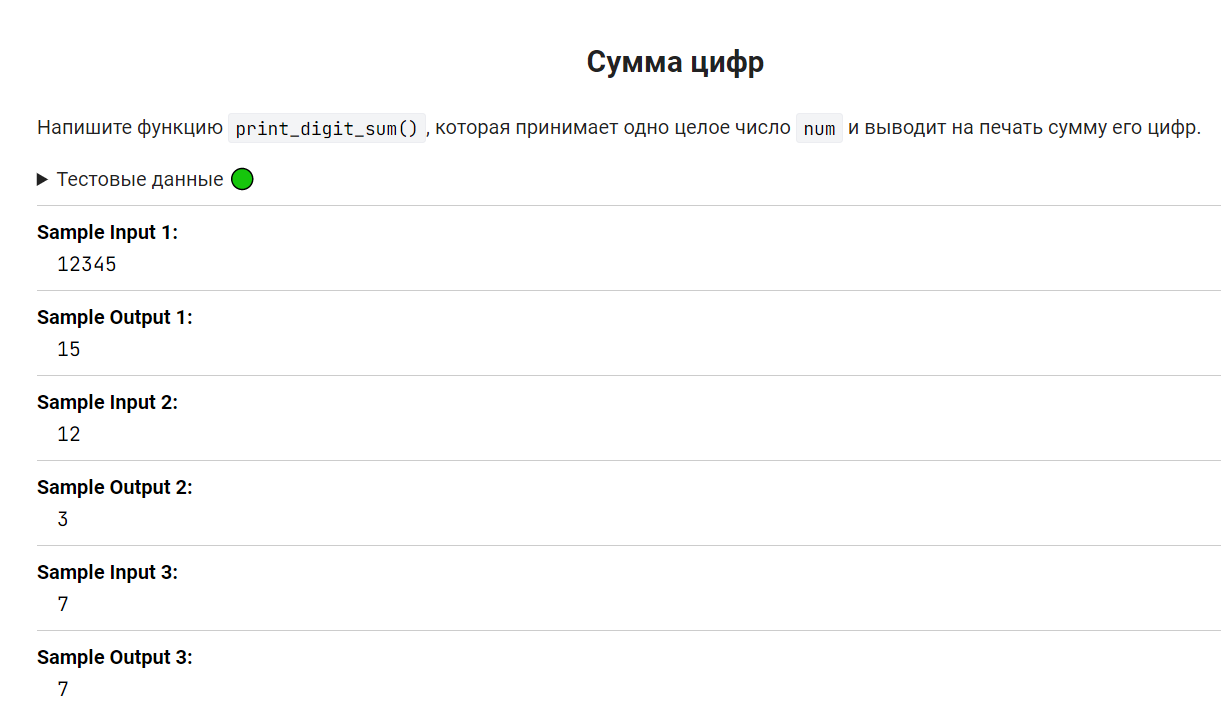 Задание повышенной сложности на следующей странице.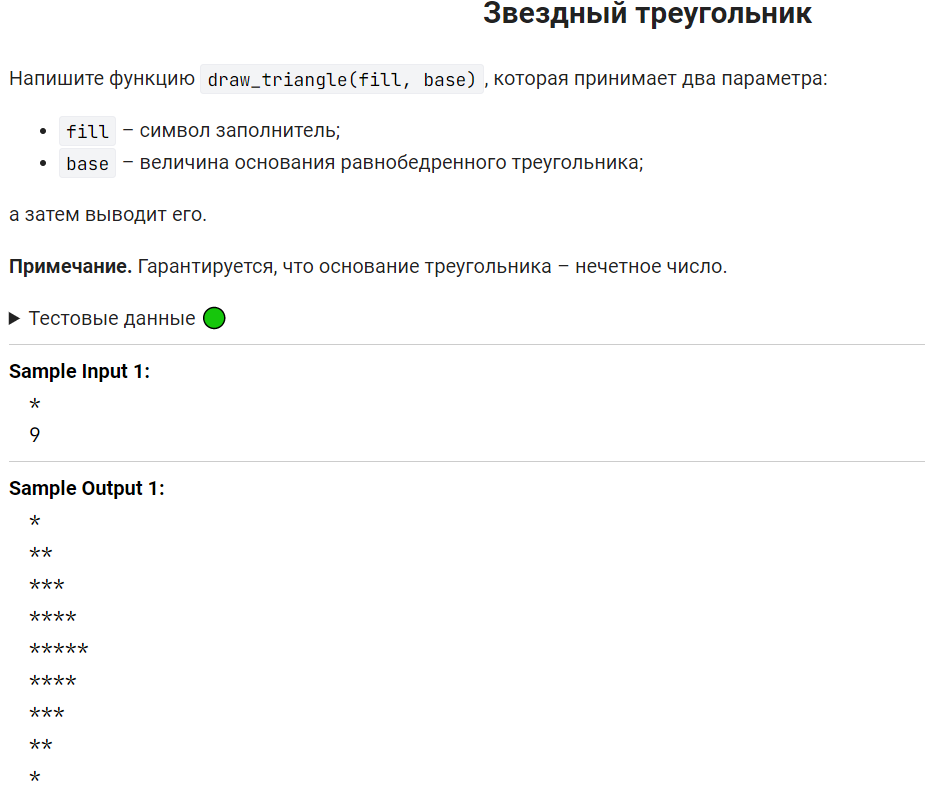 